Updated Nov 217.00am-7.00pmPublic Swim7.00am-7.30pmPublic Swim7.00am-7.30pmPublic Swim7.00am-7.30pmPublic Swim7.00am-9.30pmPublic Swim12.00pm-4.00pmPublic Swim9.00am-4.00pmPublic Swim9.00am-10.00am£1 Swim6.30pm-7.30pm£1 Swim2.30pm-3.30pmCalm Waters1.00pm-2.00pm£1 Swim4.00pm-5.00pm£1 Swim2.00pm-4.00pmSwim & Splash 2.00pm-4.00pmSwim & Splash 10.00am-11.00amCalm Waters9.00pm-10.00pm(Adults Only)8.30pm-10.00pmCalm Waters9.00pm-10.00pm(Adults Only)7.00pm-8.00pmSwim & Splash7.00pm-8.00pmLadies Calm Waters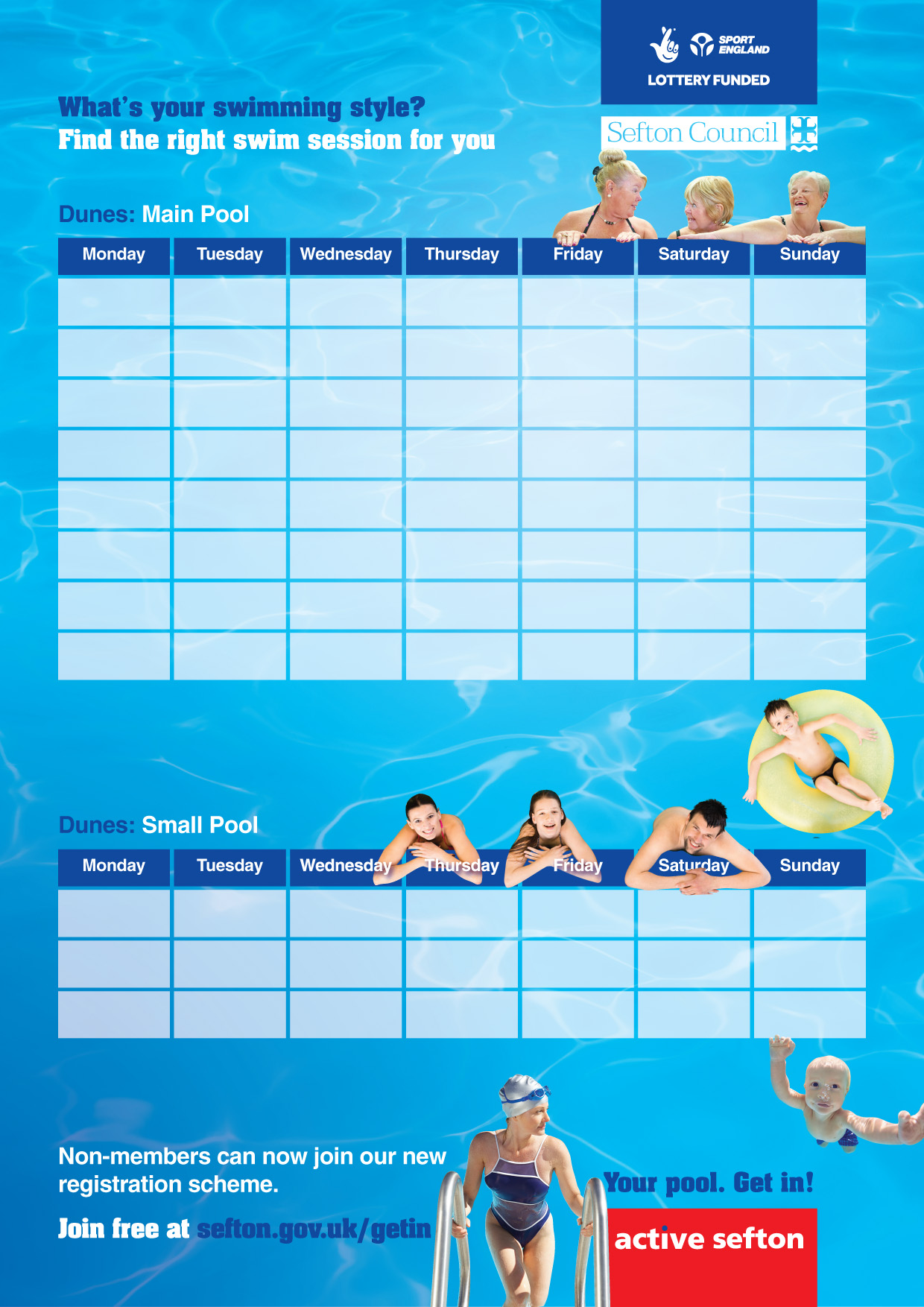 8.00pm-9.30pmCalm WatersSwim & SplashDisco music and lightingCalm WatersCalming music and gentle lighting£1 SwimsFor over 60’s and under 16’s (Term Time only)10.00am-1.00pmPublic Swim10.00am-1.00pmPublic Swim12.00pm-4.00pmPublic Swim9.00am-4.00pmPublic Swim11.30am-1.00pmSwim & Splash11.30am-1.00pmSwim & Splash2.00pm-4.00pmSwim & Splash2.00pm-4.00pmSwim & Splash